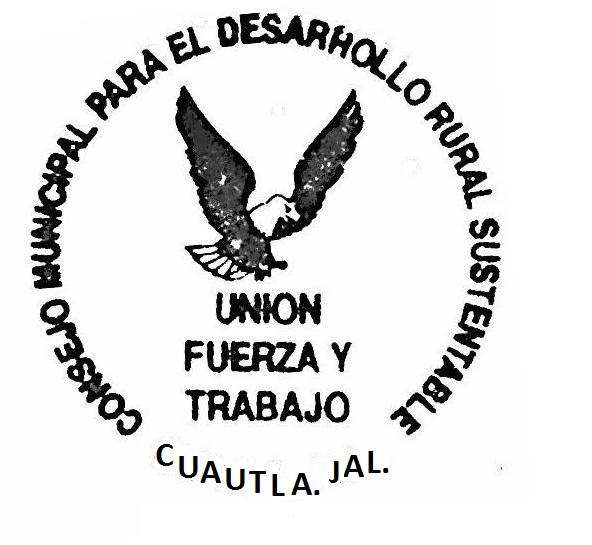 ACTA DE ASAMBLEA ORDINARIA DEL CONSEJO MUNICIPAL DE DESARROLLO RURAL SUSTENTABLE DEL MUNICIPIO DE CUAUTLA, JALISCO..ACUERDO 77-01-CMDRS/2023EL H. CMDRS SE DA POR ENTERADO Y APRUEBA LA SOLICITUD. Héctor Gradilla bachar los pozos en la bajada de TototlanACUERDO 78-01-CMDRS/2023EL H. CMDRS SE DA POR ENTERADO Y APRUEBA LA SOLICITUD. Adán González pide darle una raspada por con Jesús Galván.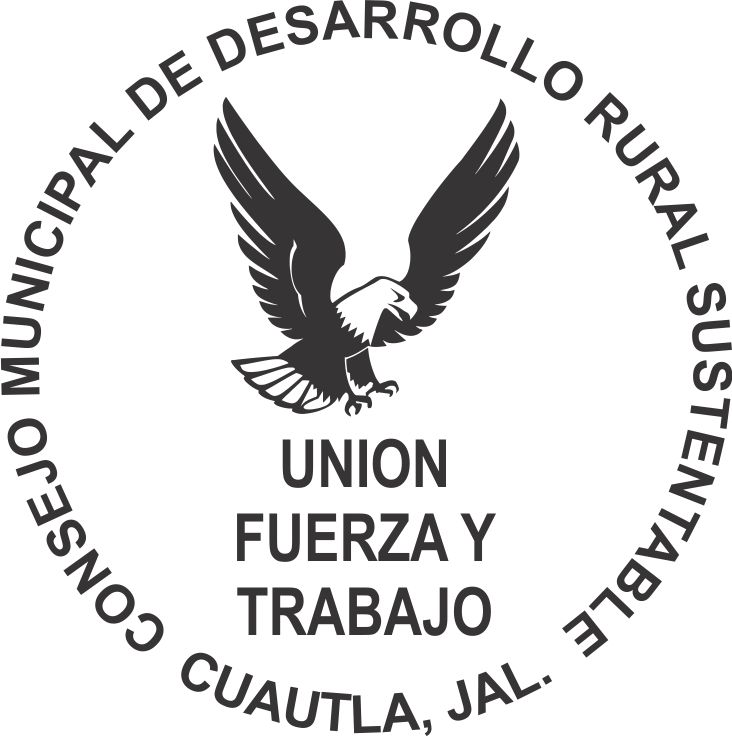 ACUERDO 82-02-CMDRS/2023EL H. CMDRS SE DA POR ENTERADO Y APRUEBA LA SOLICITUD. Ángel López pide que si le ponen balastre en el rancho los metates.ACUERDO 83-02-CMDRS/2023EL H. CMDRS SE DA POR ENTERADO Y APRUEBA LA SOLICITUD. Enrique Gonzales ocupa la retro en los TepetatesACUERDO 84-03-CMDRS/2023EL H. CMDRS SE DA POR ENTERADO Y APRUEBA LA SOLICITUD. Salvador Peña Palomares pide que limpien el callejón de su casa por la calle Donato Guerra.ACUERDO 85-03-CMDRS/2023EL H. CMDRS SE DA POR ENTERADO Y APRUEBA LA SOLICITUD. Adán González pide desazolvar la presa. ¨Arroyo del Cotorro¨.ACUERDO 86-03-CMDRS/2023EL H. CMDRS SE DA POR ENTERADO Y APRUEBA LA SOLICITUD. Felipe Soltero pide un baño en la GanaderaACUERDO 87-03-CMDRS/2023EL H. CMDRS SE DA POR ENTERADO Y APRUEBA LA SOLICITUD.  Ángel López acomodar una brecha delante de Tierras Blancas.ACUERDO 90-05-CMDRS/2023EL H. CMDRS SE DA POR ENTERADO Y APRUEBA LA SOLICITUD.  María Agraz poner balastre en la “Gatera” para lado de Rancho Quemado, pasando la Cañada.ACUERDO 91-09-CMDRS/2023EL H. CMDRS SE DA POR ENTERADO Y APRUEBA LA SOLICITUD.  Héctor Gradilla pueden apoyar con Cal Agricola.ACUERDO 92-09-CMDRS/2023EL H. CMDRS SE DA POR ENTERADO Y APRUEBA LA SOLICITUD. Nabor Fuentes poner topes en la localidad de la Cañada.ACUERDO 93-09-CMDRS/2023EL H. CMDRS SE DA POR ENTERADO Y APRUEBA LA SOLICITUD. Rodolfo Sánchez pide un vado en la parcela la Cortina.    5.-PARTICIPACION DE DEPENDENCIASFOMENTO AGROPECUARIOC.RAQUEL RANGEL comenta que pueden pasar a renovar la credencial agroalimentaria, que la entrega es 15 dias aproximadamente siempre y cuando el expediente este completo.6.- ASUNTOS GENERALESAGROSOLARLUIS OSVALDO GONZALEZ. Pone a disposición de los productores, paneles solares y les comenta los beneficios que tienen dichos paneles, para el ahorro de energía.7.- CLAUSURASin más asuntos que tratar se dio por terminado la asamblea a las 13:45 trece horas con cuarenta y cinco minutos del mismo día.LUGAR, FECHA YHORA:En la población de Cuautla, Jalisco, Municipio del mismo nombre, en la Casa de la Cultura, siendo las 13:17 trece horas con diecisiete minutos del día 01 de noviembre de 2023.C.RAQUEL RANGEL GARCIA, Directora De Fomento Agropecuario. C. Alma Peña Galván, Regidora. Luis Osvaldo González Duran, Asesor Comercial. Así como asistentes, Agentes Municipales, Vocales de Cadena y Productores del Municipio.( se anexa lista de asistencia)La asamblea se llevó a cabo bajo el siguiente:    PROCEDIMIENTOORDEN DEL DIAPresentación del Presídium.Lista de Asistencia.Lectura del Acta AnteriorParticipación de Localidades, Vocales de Cadena y Seguimiento de Acuerdos.Participación de Dependencias.Asuntos Generales.Clausura ACUERDOSPRESENTACION DEL PRESIDIUMSe presentó al presídium donde acudió el Presidente Municipal, Dir. De Obras Públicas, Dir. De Fomento Agropecuario y Dependencia de Gobierno.LISTA DE ASISTENCIA.Se procedió a pasar la lista por cada una de las personas que asistieron a la reunión.LECTURA DEL ACTA ANTERIORLa cual fue aprobadaPARTICIPACION DE LOCALIDADES, VOCALES DE CADENA Y SEGUIMIENTO DE ACUERDOSACUERDO 06-11-CMDRS/2021EL H. CMDRS SE DA POR ENTERADO Y APRUEBA LA SOLICITUD DE. Martin Sauza sobre el puente que está en la propiedad de Salvador Robles Peña, para hacerlo un poquito más grandeACUERDO 50-07-CMDRS/2022EL H. CMDRS SE DA POR ENTERADO Y APRUEBA LA SOLICITUD. Armando Martínez pide que pongan topes enfrente de con Andrés de la Cruz por con Pekin en Tierras Blancas.ACUERDO 56-08-CMDRS/2022EL H. CMDRS SE DA POR ENTERADO Y APRUEBA LA SOLICITUD. Francisco Rangel arreglar la brecha en el membrillo de la hacienda del trigo hacía con los panchos #2. ACUERDO 60-10-CMDRS/2022EL H. CMDRS SE DA POR ENTERADO Y APRUEBA LA SOLICITUD. Hector Gradilla servicio del Bacto para limpiar cosas en Tototlan.ACUERDO 61-10-CMDRS/2022EL H. CMDRS SE DA POR ENTERADO Y APRUEBA LA SOLICITUD. Armando Martínez poner pavimento por el crucero que esta para la subida del ChilacayoteACUERDO 63-10-CMDRS/2022EL H. CMDRS SE DA POR ENTERADO Y APRUEBA LA SOLICITUD. Felipe Contreras ocupa un bebedero para resguardar el agua en el manantial del ChilacayoteACUERDO 69-12-CMDRS/2022EL H. CMDRS SE DA POR ENTERADO Y APRUEBA LA SOLICITUD. Jesús Arias pide poner un letrero que diga no tirar basura en la carretera de tierras blancas.ACUERDO 70-12-CMDRS/2022EL H. CMDRS SE DA POR ENTERADO Y APRUEBA LA SOLICITUD. Héctor Gradilla acomodar la salida de Tototlan.ACUERDO 72-12-CMDRS/2022EL H. CMDRS SE DA POR ENTERADO Y APRUEBA LA SOLICITUD. Roció Zamora pide que pongan un tope en las casitas.ACUERDO 74-12-CMDRS/2022EL H. CMDRS SE DA POR ENTERADO Y APRUEBA LA SOLICITUD. Enrique Gonzales pide limpiar su bordo.